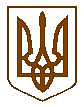 УКРАЇНАБілокриницька   сільська   радаРівненського   району    Рівненської    області(дев’ятнадцята  позачергова сесія сьомого скликання)РІШЕННЯвід  10  липня  2017 року                                                                       № проект   Про затвердження проекту землеустрою та передачу земельної ділянки у приватну власність громадянину  Басарабі Володимиру Васильовичу	Розглянувши проект землеустрою щодо відведення земельної ділянки у приватну власність гр. Басарабі В.В. для ведення особистого селянського господарства   та керуючись пунктом 34 частини першої статті 26 Закону України “ Про місцеве самоврядування в Україні ”, статей 20, 118, 121, 125, 126, Земельного кодексу України, за погодження земельної комісії , сесія Білокриницької сільської радиВ И Р І Ш И Л А:Затвердити проект землеустрою щодо відведення земельної ділянки (кадастровий номер: 5624680700:02:008:0158) у приватну власність гр. Басарабі Володимиру Васильовичу для ведення особистого селянського господарства  за адресою Рівненська область Рівненський район с. Біла Криниця.Передати гр. Басарабі Володимиру Васильовичу у приватну власність земельну ділянку площею 0,1239 га за рахунок земель запасу сільськогосподарського призначення  розташованої у межах с.Біла Криниця на території Білокриницької сільської ради Рівненського району Рівненської області для ведення особистого селянського господарства.Гр. Басарабі Володимиру Васильовичу право приватної власності на земельну ділянку посвідчити в порядку, визначеному законодавством. Контроль за виконанням даного рішення покласти на земельну комісію сільської ради.Сільський голова                                                                                  Т. Гончарук